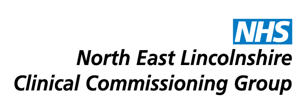 Report to:NEL CCG Joint Co-Commissioning Committee Presented by:Jo HorsfallDate of Meeting:28.04.16Subject:Q4 Co-commissioning finance updateStatus: OPEN	            CLOSED Complies with latest CCG Strategy for Primary Medical Services, if not,             please give a brief reason why:OBJECT OF REPORT:  To update on Q4 2015-16 & 2016-17 co-commissioning budgets.STRATEGY:IMPLICATIONS:RECOMMENDATIONS (R) AND ACTIONS (A) FOR AGREEMENT: Report is for information onlyRECOMMENDATIONS (R) AND ACTIONS (A) FOR AGREEMENT: Report is for information onlyYes/NoCommentsDoes the document take account of and meet the requirements of the following:i)Mental Capacity Actii)CCG  Equality Impact Assessmentiii)Human Rights Act 1998iv)Health and Safety at Work Act 1974v)Freedom of Information Act 2000 / Data Protection Act 1998iv)Does the report have regard of the principles and values of the NHS Constitution?www.dh.gov.uk/en/Publicationsandstatistics/Publications/PublicationsPolicyAndGuidance/DH_113613